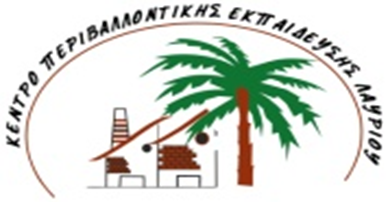 ΚΕΝΤΡΟ ΠΕΡΙΒΑΛΛΟΝΤΙΚΗΣ ΕΚΠ/ΣΗΣ ΛΑΥΡΙΟΥ Ταχ. Δ/νση:   Τεχνολογικό Πολιτιστικό Πάρκο Λαυρίου  	Τ.Θ 518, Τ.Κ. 19500,  ΛαύριοΠληροφορίες : 	Ε. Μιχαηλίδου Τηλέφωνο/FAX:	 22920-22693 e-mail:		kpelav@yahoo.grιστοσελίδα:	http://kpe-lavriou.att.sch.gr   ΕΝΤΥΠΟ ΠΡΟΣΦΟΡΑΣ  ΠΡΟΧΕΙΡΟΥ  ΓΕΥΜΑΤΟΣΕΠΙΧΕΙΡΗΣΗ:   ………………………………………………………………………ΤΗΛ. …………………..                                                                               Α. ΠΡΟΔΙΑΓΡΑΦΕΣΒ. ΟΙΚΟΝΟΜΙΚΗ ΠΡΟΣΦΟΡΑ Η Πράξη «ΚΕΝΤΡΑ ΠΕΡΙΒΑΛΛΟΝΤΙΚΗΣ ΕΚΠΑΙΔΕΥΣΗΣ (ΚΠΕ)-ΠΕΡΙΒΑΛΛΟΝΤΙΚΗ ΕΚΠΑΙΔΕΥ-ΣΗ» υλοποιείται μέσω του Επιχειρησιακού Προγράμματος «ΑΝΑΠΤΥΞΗ ΑΝΘΡΩΠΙΝΟΥ ΔΥΝΑΜΙΚΟΥ, ΕΚΠΑΙΔΕΥΣΗ ΚΑΙ ΔΙΑ ΒΙΟΥ ΜΑΘΗΣΗ» με τη συγχρηματοδότηση της Ελλάδας και της Ευρωπαϊκής Ένωσης.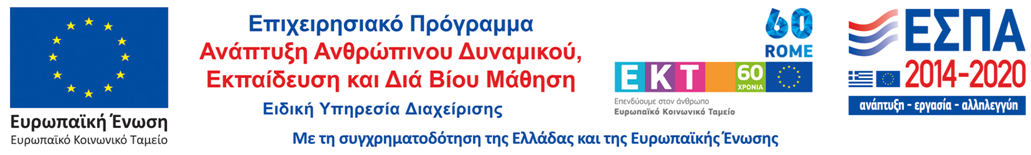 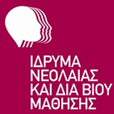 1Η επιχείρηση διαθέτει κατάλληλη άδεια λειτουργίας2Μπορεί να κάνει παραδόσεις στις εγκαταστάσεις του ΚΠΕ Λαυρίου για ποσότητες  20-80 άτομα3Η επιχείρηση διαθέτει φορολογική ενημερότητα (για δαπάνες άνω των 1500€) και ασφαλιστική ενημερότητα (για δαπάνες άνω των 3000€)ΕΙΔΟΣΠΕΡΙΓΡΑΦΗΠΟΣΟΤΗΤΑΤΙΜΗ ΜΟΝΑΔΑΣ 1Σάντουιτς (σε ζελατίνη ή χάρτινη συσκευασία)Ψωμί τύπου μπακέτας Γαλοπούλα ή ζαμπόν σε φέτεςΤυρί  του τοστ  σε φέτεςΝτομάτα/μαρουλόφυλλο140 γρ.1Σάντουιτς (σε ζελατίνη ή χάρτινη συσκευασία)Ψωμί τύπου μπακέτας Γαλοπούλα ή ζαμπόν σε φέτεςΤυρί  του τοστ  σε φέτεςΝτομάτα/μαρουλόφυλλο2Σάντουιτς (σε ζελατίνη ή χάρτινη συσκευασίαΨωμί μικρό τύπου briocheΓαλοπούλα ή ζαμπόν σε φέτεςΤυρί  του τοστ  σε φέτεςΝτομάτα/μαρουλόφυλλο 80 γρ.3Πίτσα ατομικήΔιάφορα υλικά επιλογής μας4Πίτσα  Large>>26-28 εκ5Πίτσα X Large>>32-33 εκ.6Κουλούρι Θ/νικης7Τυροπιτάκια ή σπανακοπιτάκια 15 τεμάχια περίπου ανά κιλό1 κιλό8Διάφορα βουτήματα1 κιλό